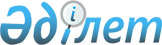 Об определении мест для осуществления выездной торговли в Жалагашском районе
					
			Утративший силу
			
			
		
					Постановление акимата Жалагашского района Кызылординской области от 31 мая 2016 года № 116. Зарегистрировано Департаментом юстиции Кызылординской области 22 июня 2016 года № 5541. Утратило силу постановлением акимата Жалагашского района Кызылординской области от 20 февраля 2019 года № 27
      Сноска. Утратило силу постановлением акимата Жалагашского района Кызылординской области от 20.02.2019 № 27 (вводится в действие со дня первого официального опубликования).

      В соответствии с Законом Республики Казахстан от 23 января 2001 года “О местном государственном управлении и самоуправлении в Республике Казахстан” и Законом Республики Казахстан от 12 апреля 2004 года "О регулировании торговой деятельности" акимат Жалагашского района ПОСТАНОВЛЯЕТ:

      1. Определить места для осуществления выездной торговли в Жалагашском районе согласно приложению.

      2. Контроль за исполнением настоящего постановления возложить на заместителя акима Жалагашского района Елеусинова О.

      3. Настоящее постановление вводится в действие по истечении десяти календарных дней после дня первого официального опубликования. Места, определенные для осуществления выездной торговли в Жалагашском районе
      Сноска. Приложение – с изменениями, внесенными постановлением акимата Жалагашского района Кызылординской области от 14.09.2017 № 191 (вводится в действие по истечении десяти календарных дней после дня первого официального опубликования).
					© 2012. РГП на ПХВ «Институт законодательства и правовой информации Республики Казахстан» Министерства юстиции Республики Казахстан
				
      Аким Жалагашского района

Т. Дуйсебаев
Приложение к постановлению
акимата Жалагашского района
от 31 мая 2016 года № 116
п/н
Наименование населенного пункта
Местонахождение
1
2
3
1
поселок Жалагаш
Задний двор кафе “Нурадил”
2
поселок Жалагаш
Западная сторона зданий Кызылординского филиала Республиканского государственного предприятия на праве хозяйственного ведения “Казводхоз” Комитета по водным ресурсам Министерства сельского хозяйства Республики Казахстан 
3
Село Есет батыр сельского округа Аламесек 
Улица Аламесек, правая сторона башни акционерного общества “Казахтелеком”
4
Село Енбек сельского округа Енбек
Правая сторона начала улицы Абая
5
Село Аксу сельского округа Аксу
Задний двор кафе “Акбота”
6
Село Аккыр сельского округа Аккыр
Улица Ыдырыс Акмырзаева, около зданий отделения Акционерного общества “Казпочта”
7
Село Каракеткен сельского округа Каракеткен
Улица Калмахан, левая сторона мечети “Абилда ата”
8
Село М.Шаменов сельского округа М.Шаменов
Левая сторона перекрестка улиц Бухарбай батыр и Абая Кунанбаева 
9
Село Мадениет сельского округа Мадениет
Левая сторона начала улицы Калдан батыр 
10
Село Темірбека Жүргенова сельского округа Макпалкол 
Правая сторона конца улицы Абдикарим Оналбаева
11
Село Тан сельского округа Тан
Улица Орынбай жырау, левая сторона зданий коммунального государственного учреждения “Средней школы № 118” Жалагашского районного отдела образования 
12
Село Аккум сельского округа Аккум
Улица Бейбитшилик, около зданий отделения Акционерного общества “Казпочта” 
13
Село Жанаталап сельского округа Жанаталап
Перекресток улиц Пирназар Каракулова и Абжалел Кожабаева
14
Село Мырзабай ахун сельского округа Мырзабай ахун
Улица Мадениет, левая сторона зданий отделения Акционерного общества “Казпочта” 
15
Село Бухарбай батыр сельского округа Бухарбай батыр
Перекресток улиц Бухарбай батыр и Абая Кунанбаева 
16
Село Жанадария сельского округа Жанадария
Западная сторона начала улицы Абая